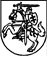 LIETUVOS RESPUBLIKOS SVEIKATOS APSAUGOS MINISTRASĮSAKYMASDĖL  2014–2020 METŲ EUROPOS SĄJUNGOS FONDŲ INVESTICIJŲ VEIKSMŲ PROGRAMOS 8 PRIORITETO „SOCIALINĖS ĮTRAUKTIES DIDINIMAS IR KOVA SU SKURDU“ ĮGYVENDINIMO PRIEMONĖS NR. 08.1.3-CPVA-V-607 „SVEIKATOS PRIEŽIŪROS PASLAUGŲ PRIEINAMUMO GERINIMAS NEĮGALIESIEMS“ PROJEKTŲ FINANSAVIMO SĄLYGŲ APRAŠO NR. 1PATVIRTINIMO2017 m. vasario 17 d. Nr. V-144VilniusVadovaudamasis Atsakomybės ir funkcijų paskirstymo tarp institucijų, įgyvendinant 
2014–2020 metų Europos Sąjungos struktūrinių fondų investicijų veiksmų programą, taisyklių, patvirtintų Lietuvos Respublikos Vyriausybės 2014 m. birželio 4 d. nutarimu Nr. 528 „Dėl Atsakomybės ir funkcijų paskirstymo tarp institucijų, įgyvendinant 2014–2020 metų Europos Sąjungos struktūrinių fondų investicijų veiksmų programą“, 6.2.7 papunkčiu ir 2014–2020 metų Europos Sąjungos fondų investicijų veiksmų programos administravimo taisyklių, patvirtintų Lietuvos Respublikos Vyriausybės 2014 m. spalio 3 d. nutarimu Nr. 1090 „Dėl 2014–2020 metų Europos Sąjungos fondų investicijų veiksmų programos administravimo taisyklių patvirtinimo“, 65 punktu:1.	T v i r t i n u 2014–2020 metų Europos Sąjungos fondų investicijų veiksmų programos 8 prioriteto „Socialinės įtraukties didinimas ir kova su skurdu“ įgyvendinimo priemonės Nr. 08.1.3-CPVA-V-607 „Sveikatos priežiūros paslaugų prieinamumo gerinimas neįgaliesiems“ projektų finansavimo sąlygų aprašą Nr. 1 (pridedama).2.	P a v e d u šio įsakymo vykdymo kontrolę viceministrui pagal veiklos sritį. Sveikatos apsaugos ministras			                        Aurelijus VerygaPATVIRTINTA
                                                                                  Lietuvos Respublikos sveikatos apsaugosministro 2017 m. vasario 17 d. įsakymu Nr. V-144           2014–2020 METŲ EUROPOS SĄJUNGOS FONDŲ INVESTICIJŲ VEIKSMŲ PROGRAMOS 8 PRIORITETO „SOCIALINĖS ĮTRAUKTIES DIDINIMAS IR KOVA SU SKURDU“ ĮGYVENDINIMO PRIEMONĖS NR. 08.1.3-CPVA-V-607 „SVEIKATOS PRIEŽIŪROS PASLAUGŲ PRIEINAMUMO GERINIMAS NEĮGALIESIEMS“ PROJEKTŲ FINANSAVIMO SĄLYGŲ APRAŠAS Nr. 1I SKYRIUS BENDROSIOS NUOSTATOS1.	2014–2020 metų Europos Sąjungos fondų investicijų veiksmų programos 8 prioriteto „Socialinės įtraukties didinimas ir kova su skurdu“ priemonės Nr. 08.1.3-CPVA-V-607 „Sveikatos priežiūros paslaugų prieinamumo gerinimas neįgaliesiems“ projektų finansavimo sąlygų aprašas 
Nr. 1 (toliau – Aprašas) nustato reikalavimus, kuriais turi vadovautis pareiškėjai, rengdami ir teikdami paraiškas finansuoti iš Europos Sąjungos struktūrinių fondų lėšų bendrai finansuojamus projektus (toliau – paraiška) pagal 2014–2020 m. Europos Sąjungos fondų investicijų veiksmų programos, patvirtintos Europos Komisijos 2014 m. rugsėjo 8  d. įgyvendinimo sprendimu, kuriuo patvirtinami tam tikri „2014–2020 metų Europos Sąjungos fondų investicijų veiksmų programos“ elementai, kad, siekiant investicijų į ekonomikos augimą ir darbo vietų kūrimą tikslo, iš Europos regioninės plėtros fondo, Sanglaudos fondo, Europos socialinio fondo ir specialaus asignavimo Jaunimo užimtumo iniciatyvai būtų teikiama parama Lietuvai (apie nurodytą sprendimą Europos Komisija pranešė dokumentu Nr. C(2014)6397 (toliau – Veiksmų programa), 8 prioriteto „Socialinės įtraukties didinimas ir kova su skurdu“ 8.1.3 konkretaus uždavinio „Pagerinti sveikatos priežiūros kokybę ir prieinamumą tikslinėms gyventojų grupėms bei sumažinti sveikatos netolygumus“ priemonės Nr. 08.1.3-CPVA-V-607 „Sveikatos priežiūros paslaugų prieinamumo gerinimas neįgaliesiems“ 
(toliau – Priemonė) finansuojamas veiklas, iš Europos Sąjungos struktūrinių fondų lėšų bendrai finansuojamų projektų (toliau – projektai) vykdytojai, įgyvendindami pagal Aprašą finansuojamus projektus, taip pat institucijos, atliekančios paraiškų vertinimą, atranką ir projektų įgyvendinimo priežiūrą. 2.	Aprašas yra parengtas atsižvelgiant į:2.1.	2014–2020 metų Europos Sąjungos fondų investicijų veiksmų programos, patvirtintos 2014 m. rugsėjo 8 d. Europos Komisijos sprendimu, 8 prioriteto „Socialinės įtraukties didinimas ir kova su skurdu“ 8.1.3 konkretaus uždavinio „Pagerinti sveikatos priežiūros kokybę ir prieinamumą tikslinėms gyventojų grupėms bei sumažinti sveikatos netolygumus“ bei 8.4.2 konkretaus uždavinio „Sumažinti sveikatos netolygumus, gerinant sveikatos priežiūros kokybę ir prieinamumą tikslinėms gyventojų grupėms, ir skatinti sveiką senėjimą“ priemonių įgyvendinimo planą, patvirtintą Lietuvos Respublikos sveikatos apsaugos ministro 2015 m. birželio 22 d. įsakymu Nr. V-783 „Dėl 2014–2020 metų Europos Sąjungos fondų investicijų veiksmų programos, patvirtintos 2014 m. rugsėjo 8 d. Europos Komisijos sprendimu, 8 prioriteto „Socialinės įtraukties didinimas ir kova su skurdu“ 8.1.3 konkretaus uždavinio „Pagerinti sveikatos priežiūros kokybę ir prieinamumą tikslinėms gyventojų grupėms bei sumažinti sveikatos netolygumus“ ir 8.4.2 konkretaus uždavinio „Sumažinti sveikatos netolygumus, gerinant sveikatos priežiūros kokybę ir prieinamumą tikslinėms gyventojų grupėms, ir skatinti sveiką senėjimą“ priemonių įgyvendinimo plano ir nacionalinių stebėsenos rodiklių skaičiavimo aprašo patvirtinimo“ (toliau – Priemonių įgyvendinimo planas);2.2.	Projektų administravimo ir finansavimo taisykles, patvirtintas Lietuvos Respublikos finansų ministro 2014 m. spalio 8 d. įsakymu Nr. 1K-316 „Dėl Projektų administravimo ir finansavimo taisyklių patvirtinimo“ (toliau – Projektų taisyklės); 2.3.	2014–2020 metų Europos Sąjungos fondų investicijų veiksmų programos stebėsenos rodiklių skaičiavimo aprašą, patvirtintą Lietuvos Respublikos finansų ministro 2014 m. gruodžio 30 d. įsakymu Nr. 1K-499 „Dėl 2014–2020 metų Europos Sąjungos fondų investicijų veiksmų programos stebėsenos rodiklių skaičiavimo aprašo patvirtinimo“ (toliau – Veiksmų programos stebėsenos rodiklių skaičiavimo aprašas);2.4.	Rekomendacijas dėl sutikimo įkeisti ar kitaip suvaržyti turtą, įsigytą ar sukurtą iš 
Europos Sąjungos fondų lėšų (aktuali redakcija, galiojanti nuo 2014 m. liepos 31 d., paskelbta svetainėje www.esinvesticijos.lt);2.5. 2014–2020 metų Lietuvos Respublikos sveikatos apsaugos ministerijos valstybės projektų planavimo tvarkos aprašą, patvirtintą Lietuvos Respublikos sveikatos apsaugos ministro 2015 m. birželio 12 d. įsakymu Nr. V-761 „Dėl 2014–2020 metų Lietuvos Respublikos sveikatos apsaugos ministerijos valstybės projektų planavimo tvarkos aprašo patvirtinimo“ (toliau – Valstybės projektų planavimo tvarkos aprašas); 2.6. Sveikatos netolygumų mažinimo Lietuvoje 2014–2023 m. veiksmų plano, patvirtinto Lietuvos Respublikos sveikatos apsaugos ministro 2014 m. liepos 16 d. įsakymu Nr. V-815 „Dėl Sveikatos netolygumų mažinimo Lietuvoje 2014–2023 m. veiksmų plano patvirtinimo“, (toliau – Sveikatos netolygumų mažinimo Lietuvoje veiksmų planas) 6 priedą „Efektyvios sveikatos priežiūros prieinamumo gerinimo neįgaliesiems krypties aprašas“;2.7. Rekomendacijas dėl projektų išlaidų atitikties Europos Sąjungos struktūrinių fondų reikalavimams, patvirtintas Žmogiškųjų išteklių plėtros veiksmų programos, Ekonomikos augimo veiksmų programos, Sanglaudos skatinimo veiksmų programos ir 2014–2020 metų Europos Sąjungos fondų investicijų veiksmų programos valdymo komitetų 2014 m. liepos 4 d. protokolu Nr. 34 (su vėlesniais pakeitimais) ir paskelbtas www.esinvesticijos.lt (toliau – Rekomendacijos dėl projektų išlaidų atitikties Europos Sąjungos struktūrinių fondų reikalavimams).3.	Apraše vartojamos sąvokos suprantamos taip, kaip jos apibrėžtos Aprašo 2 punkte nurodytuose teisės aktuose, Atsakomybės ir funkcijų paskirstymo tarp institucijų, įgyvendinant 2014–2020 metų Europos Sąjungos fondų investicijų veiksmų programą, taisyklėse, patvirtintose Lietuvos Respublikos Vyriausybės 2014 m. birželio 4 d. nutarimu Nr. 528 „Dėl atsakomybės ir funkcijų paskirstymo tarp institucijų, įgyvendinant 2014–2020 metų Europos Sąjungos fondų investicijų veiksmų programą“, ir 2014–2020 metų Europos Sąjungos fondų investicijų veiksmų programos administravimo taisyklėse, patvirtintose Lietuvos Respublikos Vyriausybės 2014 m. spalio 3 d. nutarimu Nr. 1090 „Dėl 2014–2020 metų Europos Sąjungos fondų investicijų veiksmų programos administravimo taisyklių patvirtinimo“.4.	Priemonės įgyvendinimą administruoja Lietuvos Respublikos sveikatos apsaugos ministerija (toliau – Ministerija) ir viešoji įstaiga Centrinė projektų valdymo agentūra (toliau – įgyvendinančioji institucija).5.	Pagal Priemonę teikiamo finansavimo forma – negrąžinamoji subsidija.6.	Projektų atranka pagal Priemonę bus atliekama valstybės projektų planavimo būdu.7.	Pagal Aprašą projektams įgyvendinti numatoma skirti iki 1 800 000 eurų (vieno milijono aštuonių šimtų tūkstančių eurų), iš kurių iki 1 530 000  eurų (vieno milijono penkių šimtų trisdešimt tūkstančių eurų)  – ES struktūrinių fondų (Europos regioninės plėtros fondo (toliau – ERPF) ir iki 270 000 eurų (dviejų šimtų septyniasdešimt tūkstančių eurų) – Lietuvos Respublikos valstybės biudžeto lėšos.  8.	Priemonės tikslas – pagerinti fizinį sveikatos priežiūros paslaugų prieinamumą neįgaliesiems.9.	Pagal Aprašą remiama veikla – asmens sveikatos priežiūros įstaigų fizinės ir informacinės infrastruktūros pritaikymas specialiesiems neįgaliųjų poreikiams, priemonių, gerinančių sveikatos priežiūros paslaugų fizinį prieinamumą neįgaliems žmonėms, įdiegimas. Projektuose numatytos priemonės turėtų būti pritaikytos įvairių negalių turintiems asmenims (judėjimo ir (ar) regos, ir (ar) klausos ir pan.).10.	Pagal Aprašą, įgyvendinant 9 punkte nurodytą veiklą, netinkamos finansuoti esamų ir naudojamų pastatų rekonstrukcijos išlaidos, jei šios savivaldybėms nuosavybės teise priklausančių sveikatos priežiūros viešųjų pastatų atnaujinimo išlaidos yra ar bus finansuojamos pagal Lietuvos Respublikos aplinkos ministerijos, o valstybės nuosavybės teise priklausančių sveikatos priežiūros viešųjų pastatų atnaujinimo išlaidos – pagal Lietuvos Respublikos energetikos ministerijos administruojamas Veiksmų programos 4.3.1 konkretaus uždavinio „Sumažinti energijos suvartojimą viešojoje infrastruktūroje ir daugiabučiuose namuose“ priemones.11.	Projekto veiklų išlaidos gali būti finansuojamos, jei jos nėra pakartotinai finansuojamos / numatomos finansuoti iš Valstybės investicijų programos lėšų ir (ar) iš kitos finansinės paramos priemonių.12. Pagal Aprašą remiamų veiklų valstybės projektų sąrašą numatoma sudaryti iki 2017 m. III ketvirčio pabaigos. II SKYRIUSREIKALAVIMAI PAREIŠKĖJAMS IR PARTNERIAMS13. Pagal Aprašą galimi pareiškėjai yra: VšĮ Pakruojo ligoninė, VšĮ Naujosios Akmenės ligoninė, VšĮ Prienų ligoninė, VšĮ Šakių ligoninė, VšĮ Kaišiadorių ligoninė, VšĮ Šalčininkų rajono savivaldybės ligoninė, VšĮ Kupiškio ligoninė, VšĮ Rokiškio rajono ligoninė, VšĮ Anykščių rajono savivaldybės ligoninė, VšĮ Biržų ligoninė, VšĮ Lazdijų ligoninė, VšĮ Varėnos ligoninė, VšĮ Joniškio ligoninė, VšĮ Kuršėnų ligoninė, VšĮ Pasvalio ligoninė. Partneriai negalimi.14.	Pareiškėjas yra tiesiogiai atsakingas už projekto parengimą, įgyvendinimą ir rezultatus.III SKYRIUSPROJEKTAMS TAIKOMI REIKALAVIMAI15.	Projektas turi atitikti Projektų taisyklių 10 skirsnyje nustatytus bendruosius reikalavimus. 16.	Projektai turi atitikti šiuos specialiuosius projektų atrankos kriterijus, patvirtintus 2014–2020 metų Europos Sąjungos fondų investicijų veiksmų programos Stebėsenos komiteto 2015 m. lapkričio 26 d. posėdžio nutarimu Nr. 44P-10 (12): Projektai turi atitikti Sveikatos netolygumų mažinimo Lietuvoje 2014–2023 m. veiksmų plano, patvirtinto Lietuvos Respublikos sveikatos apsaugos ministro 2014 m. liepos 16 d. įsakymu Nr. V-815 „Dėl Sveikatos netolygumų mažinimo Lietuvoje 2014–2023 m. veiksmų plano patvirtinimo“, 6 priedo „Efektyvios sveikatos priežiūros prieinamumo gerinimo neįgaliesiems krypties aprašas“ nuostatas.  Vertinama, ar projekto veiklos ir pareiškėjai yra numatyti Sveikatos netolygumų mažinimo Lietuvoje veiksmų plano 6 priedo „Efektyvios sveikatos priežiūros prieinamumo gerinimas neįgaliesiems krypties aprašas“ 23.2 papunktyje. 17.	Pagal Aprašą nefinansuojami didelės apimties projektai. 18.	Teikiamų pagal Aprašą projektų veiklų įgyvendinimo trukmė turi būti ne ilgesnė kaip 36 mėnesiai nuo projekto sutarties pasirašymo dienos. 19.	Tam tikrais atvejais dėl objektyvių priežasčių, kurių projekto vykdytojas negalėjo numatyti paraiškos pateikimo ir vertinimo metu, projekto veiklų įgyvendinimo laikotarpis gali būti pratęstas Projektų taisyklių nustatyta tvarka ne ilgiau kaip iki 2023 m. rugsėjo 1 d., nepažeidžiant Projektų taisyklių 213.1 ir 213.5 papunkčiuose nustatytų terminų.20.	Projekto veiklos turi būti vykdomos Lietuvos Respublikoje. 21.	Projektu turi būti siekiama visų toliau išvardytų stebėsenos rodiklių, kurių skaičiavimo aprašai nustatyti Veiksmų programos stebėsenos rodiklių skaičiavimo apraše ir Priemonių įgyvendinimo plane bei paskelbti interneto svetainėje www.esinvesticijos.lt:22.	Projekto parengtumui taikomas šis reikalavimas – jei projekte numatoma vykdyti statybos darbus, iki paraiškos įgyvendinančiajai institucijai pateikimo pareiškėjas jai turi pateikti Statybos techninio reglamento STR 1.05.06:2010 „Statinio projektavimas“, patvirtinto Lietuvos Respublikos aplinkos ministro 2004 m. gruodžio 30 d. įsakymu Nr. D1-708 „Dėl Statybos techninio reglamento STR 1.05.06:2010 „Statinio projektavimas“ patvirtinimo“ (toliau – STR 1.05.06:2010 „Statinio projektavimas“) nustatyta tvarka parengtą ir patvirtintą statybos projektą arba statinio projektavimo užduotį, jei statybos projektas dar nėra patvirtintas. Jei projekte statybos darbų vykdyti nenumatoma, arba numatytiems statybos darbams neprivaloma rengti statybos projekto, šis reikalavimas netaikomas. 23.	Daiktinės pareiškėjo teisės į statinį ir (ar) žemę, kuriuose įgyvendinant projektą bus vykdomi statybos darbai, turi būti įregistruotos įstatymų nustatyta tvarka ir galioti ne trumpiau kaip penkerius metus nuo projekto finansavimo pabaigos. Jei statinys ar žemės sklypas yra naudojamas pagal panaudos ar nuomos sutartį, pareiškėjas turi turėti panaudos davėjo ar nuomotojo raštišką sutikimą, kad būtų vykdomos projekto veiklos. 24.	Negali būti numatyti projekto apribojimai, kurie turėtų neigiamą poveikį moterų ir vyrų lygybės ir nediskriminavimo dėl lyties, rasės, tautybės, kalbos, kilmės, socialinės padėties, tikėjimo, įsitikinimų ar pažiūrų, amžiaus, negalios, lytinės orientacijos, etninės priklausomybės, religijos principų įgyvendinimui. Pareiškėjas projekto, pagal kurį numatoma atnaujinti pastatą (-us) atliekant paprastojo remonto darbus, paraiškoje privalo numatyti pagal projektą įgyvendinti bent vieną Statybos techninio reglamento STR 2.03.01:2001 „Statiniai ir teritorijos. Reikalavimai žmonių su negalia reikmėms“, patvirtinto Lietuvos Respublikos aplinkos ministro 2001 m. birželio 14 d. įsakymu Nr. 317 „Dėl STR 2.03.01:2001 „Statiniai ir teritorijos. Reikalavimai žmonių su negalia reikmėms“ patvirtinimo“ VII skyriuje „Negyvenamieji pastatai“ ir (arba) IX skyriuje „Sanitarinės patalpos“, ir (arba) X skyriuje „Teritorijų ir pastatų elementai“ nurodytą priemonę. 25.	Neturi būti numatyti projekto veiksmai, kurie turėtų neigiamą poveikį darnaus vystymosi principo įgyvendinimui. 26.	Pagal Aprašą valstybės pagalba, kaip ji apibrėžta Sutarties dėl Europos Sąjungos veikimo (OL 2010 C 83, p. 47) 107 straipsnyje, ir de minimis pagalba, kuri atitinka 2013 m. gruodžio 18 d. Komisijos reglamento (ES) Nr. 1407/2013 dėl Sutarties dėl Europos Sąjungos veikimo 107 ir 108 straipsnių taikymo de minimis pagalbai (OL 2013 L 352, p. 1) nuostatas, neteikiama. IV SKYRIUSTINKAMŲ FINANSUOTI PROJEKTO IŠLAIDŲ IR FINANSAVIMO REIKALAVIMAI27.	Projekto išlaidos turi atitikti Projektų taisyklių VI skyriuje ir Rekomendacijose dėl projektų išlaidų atitikties Europos Sąjungos struktūrinių fondų reikalavimams išdėstytus projekto išlaidoms taikomus reikalavimus. Pagal šį Aprašą Projektų taisyklių 405.2 papunktyje nustatytas reikalavimas  išankstinėms sąskaitoms pateikti rangovo, prekių tiekėjo ar paslaugų teikėjo gautą kredito įstaigos išankstinio mokėjimo  grąžinimo garantiją, laidavimo ar laidavimo draudimo dokumentą netaikomas. 28.	Didžiausia galima projekto finansuojamoji dalis sudaro iki 100 proc. visų tinkamų finansuoti projekto išlaidų. 29.	Didžiausia galima projektui skirti finansavimo lėšų suma yra 120 000 eurų  (vienas šimtas dvidešimt tūkstančių eurų).30.	Pareiškėjas savo iniciatyva ir savo ir (arba) kitų šaltinių lėšomis gali prisidėti prie projekto įgyvendinimo. 31.	Projekto tinkamų finansuoti išlaidų dalis, kurios nepadengia projektui skiriamo finansavimo lėšos, turi būti finansuojama iš projekto vykdytojo lėšų.32.	Pagal Aprašą tinkamų arba netinkamų finansuoti išlaidų kategorijos yra šios:Pastaba: Paraiškos formos projekto biudžeto lentelė pildoma vadovaujantis Projekto biudžeto formos pildymo instrukcija, pateikta Rekomendacijose dėl projektų išlaidų atitikties Europos Sąjungos struktūrinių fondų reikalavimams.33.	Įgyvendinant projekto veiklas, toliau nurodytoms išlaidoms taikoma ši fiksuotoji   norma – projektą vykdančio personalo darbo užmokesčio už kasmetines atostogas ir (ar) kompensacijos už nepanaudotas kasmetines atostogas išmokos bei papildomų poilsio dienų išmokos apmokamos taikant kasmetinių atostogų išmokų fiksuotąsias normas, kurios nustatomos vadovaujantis 2016 m. sausio 19 d. Lietuvos Respublikos finansų ministerijos patvirtinta „Kasmetinių atostogų ir papildomų poilsio dienų išmokų fiksuotųjų normų nustatymo tyrimo ataskaitoje“.Nurodyta ataskaita skelbiama tinklalapyje www.esinvesticijos.lt (tiksli nuoroda (http://www.esinvesticijos.lt/lt/dokumentai/kasmetiniu-atostogu-ismoku-fiksuotuju-normu-nustatymo-tyrimo-ataskaita).	34.	Išlaidos, apmokamos taikant Aprašo 32 ir 33 punktuose nurodytas fiksuotąsias normas, o pagal fiksuotąją normą apmokamos išlaidos turi atitikti Projektų taisyklių 35 skirsnį.35.	Projektinio pasiūlymo ir paraiškos parengimo išlaidos yra netinkamos finansuoti.36.	Pajamoms iš projekto veiklų, gautoms projekto įgyvendinimo metu ir po projekto finansavimo pabaigos, taikomi reikalavimai yra nustatyti Projektų taisyklių 36 skirsnyje.V SKYRIUSPARAIŠKŲ RENGIMAS, PAREIŠKĖJŲ INFORMAVIMAS, KONSULTAVIMAS, PARAIŠKŲ TEIKIMAS IR VERTINIMAS37.	Galimi pareiškėjai turi Ministerijai pateikti raštu projektinį pasiūlymą dėl valstybės projektų įgyvendinimo iki Ministerijos kvietime teikti projektinį pasiūlymą nurodytos datos pagal formą, nustatytą Valstybės projektų planavimo tvarkos aprašo 5 priede. Kartu su projektiniu pasiūlymu galimi pareiškėjai turi pateikti preliminarių projekto išlaidų deklaracijos lapą (Aprašo 2 priedas), patvirtinantį, jog nurodytos preliminarios projekto išlaidos nėra pakartotinai finansuojamos / numatomos finansuoti iš Valstybės investicijų programos lėšų ir (ar) pagal 2007–2013 metų Sanglaudos skatinimo veiksmų programos 2 prioriteto „Viešųjų paslaugų kokybė ir prieinamumas: sveikatos, švietimo ir socialinė infrastruktūra“ priemones, iš kitų 2014–2020 m. Europos Sąjungos struktūrinių fondų investicijų veiksmų programos prioritetų ar priemonių ir (ar) iš kitų finansinės paramos priemonių.38.	Ministerija, įvertinusi projektinius pasiūlymus, priims sprendimą dėl valstybės projektų sąrašo (-ų) sudarymo. Į valstybės projektų sąrašą gali būti įtraukti tik Projektų taisyklių 37 punkte nustatytus reikalavimus atitinkantys projektai. Pareiškėjai, kurių projektai įtraukti į valstybės projektų sąrašą, įgis teisę teikti paraišką finansuoti projektą.39.	Siekdamas gauti finansavimą pareiškėjas turi užpildyti paraišką, kurios iš dalies užpildyta forma PDF formatu skelbiama www.esinvesticijos.lt skiltyje „Finansavimas / Planuojami valstybės (regionų) projektai“ prie konkretaus planuojamo projekto „Susijusių dokumentų“ bei CPVA puslapyje www.cpva.lt.40.	Pareiškėjas pildo paraišką ir kartu su Aprašo 43 punkte nurodytais priedais iki kvietimo teikti paraiškas skelbime nustatyto termino paskutinės dienos teikia ją per iš Europos Sąjungos struktūrinių fondų lėšų bendrai finansuojamų projektų duomenų mainų svetainę (toliau – DMS), o jei laikinai nėra užtikrintos DMS funkcinės galimybės – įgyvendinančiajai institucijai raštu (kartu pateikdamas į elektroninę laikmeną įrašytą paraišką ir priedus) Projektų taisyklių 12 skirsnyje nustatyta tvarka. Pareiškėjas prie DMS jungiasi naudodamasis Valstybės informacinių išteklių sąveikumo platforma ir užsiregistravęs tampa DMS naudotoju.41.	Jeigu vadovaujantis Aprašo 40 punktu paraiška teikiama raštu, ji gali būti teikiama vienu iš šių būdų:41.1.	 įgyvendinančiajai institucijai teikiamas pasirašytas popierinis paraiškos ir jos priedų dokumentas (kartu pateikiant į elektroninę laikmeną įrašytą paraišką ir priedus. Priedai turi būti pateikiami atskiruose failuose elektroniniais dokumentais). Paraiškos originalo ir elektroninės versijos turinys turi būti identiškas. Nustačius, kad paraiškos elektroninės versijos turinys neatitinka originalo, vadovaujamasi paraiškos originale nurodyta informacija. Paraiška gali būti pateikta registruotu laišku, per pašto kurjerį arba įteikta asmeniškai kvietime nurodytu adresu;41.2.	 įgyvendinančiajai institucijai kvietime nurodytu elektroninio pašto adresu siunčiamas elektroninis dokumentas, pasirašytas saugiu elektroniniu parašu. Kai paraiška teikiama pastaruoju būdu, kartu teikiami dokumentai ir (ar) skaitmeninės pridedamų dokumentų kopijos saugiu elektroniniu parašu gali būti netvirtinami.42.	Jei laikinai nėra užtikrintos DMS funkcinės galimybės ir dėl to pareiškėjai negali pateikti paraiškos ar jos priedo (-ų) paskutinę paraiškų pateikimo termino dieną, įgyvendinančioji institucija paraiškų pateikimo terminą pratęsia 7 dienų laikotarpiui ir (arba) sudaro galimybę paraiškas ar jų priedus pateikti kitu būdu bei apie tai raštu / per DMS informuoja pareiškėjus.43.	Kartu su paraiška pareiškėjas turi pateikti šiuos priedus (Aprašo 43.2–43.3 papunkčiuose nurodytų paraiškos priedų formos skelbiamos www.esinvesticijos.lt skiltyje „Dokumentai“, ieškant dokumento tipo „paraiškų priedų formos“): 43.1.	 įgaliojimą pasirašyti paraišką, jei paraišką pasirašo ne pareiškėjo įstaigos vadovas;43.2.	 klausimyną apie pirkimo ir (arba) importo pridėtinės vertės mokesčio tinkamumą finansuoti iš Europos Sąjungos struktūrinių fondų ir (arba) Lietuvos Respublikos biudžeto lėšų, jei pareiškėjas prašo pridėtinės vertės mokesčio išlaidas pripažinti tinkamomis finansuoti, t. y. įtraukia šias išlaidas į projekto biudžetą;43.3.	informaciją apie projektui taikomus aplinkosauginius reikalavimus (taikoma, kai planuojama vykdyti ūkinė veikla, kaip ji apibrėžta Lietuvos Respublikos planuojamos ūkinės veiklos poveikio aplinkai vertinimo įstatymo 2 straipsnio 2 dalyje, gali turėti poveikį aplinkai arba yra susijusi su „Natura 2000“ teritorijomis; paskelbta: http://www.esinvesticijos.lt/lt/dokumentai/3-priedas-informacija-apie-aplinkosauginius-reikalavimus);43.4.	įvykdytų viešųjų pirkimų, viršijančių tarptautinio pirkimo vertę, apibrėžtą Lietuvos Respublikos viešųjų pirkimų įstatymo 11 straipsnyje, kurių prašoma finansuoti projekte suma viršija 175 000 eurų (vieno šimto septyniasdešimt penkių tūkstančių eurų), dokumentus;43.5.	pagrindinio projekto pirkimo, kurio prašoma finansuoti projekte suma sudaro didžiausią projekto biudžeto dalį, dokumentai, jeigu šis pirkimas teikiant projekto paraišką yra įvykdytas;43.6.	paraiškoje numatytas išlaidas pagrindžiančius dokumentus (komercinius pasiūlymus, sutartis ir kt.);43.7.	jei statinys ar sklypas, kuriame numatoma atlikti statybos darbus, pareiškėjui priklauso ne nuosavybės teise, turi būti pateikta šio turto valdymo sutarties arba turto valdymo sutarties projekto (turto valdymo sutartis turi būti sudaryta ne trumpesniam kaip 5 metų laikotarpiui skaičiuojant nuo projekto veiklų įgyvendinimo pabaigos ir įregistruota Lietuvos Respublikos nekilnojamojo turto registre) kopija ir turto valdytojo raštiškas sutikimas vykdyti projekto veiklas;43.8.	jei statinys, kuriame numatoma atlikti rangos darbus, turi bendraturčių, turi būti pateikta statinio bendraturčių sutikimo vykdyti statybos darbus kopija;43.9. statytojo, planuojančio įgyvendinti ERPF lėšomis finansuojamą projektą, teisės į žemės sklypą nuosavybės arba kitą nekilnojamąjį turtą valdymo ar naudojimo teisę patvirtinančių dokumentų kopijos (jei taikoma);43.10. jei projekte numatomi statybos darbai, statinio projekto, parengto ir patvirtinto STR 1.05.06:2010 „Statinio projektavimas“ nustatyta tvarka, kopija. Teikiama visos sudėties statinio techninio projekto elektroninė versija PDF formatu arba kurią būtų galima peržiūrėti naudojantis Microsoft Office programine įranga. Jei yra gautas statybą leidžiantis dokumentas, išduotas Statybos techninio reglamento STR 1.05.01:2017 „Statybą leidžiantys dokumentai. Statybos užbaigimas. Statybos sustabdymas. Savavališkos statybos padarinių šalinimas. Statybos pagal neteisėtai išduotą statybą leidžiantį dokumentą padarinių šalinimas“, patvirtinto Lietuvos Respublikos aplinkos ministro 2016 m. gruodžio 12 d. įsakymu Nr. D1-878 „Dėl statybos techninio reglamento STR 1.05.01:2017 „Statybą leidžiantys dokumentai. Statybos užbaigimas. Statybos sustabdymas. Savavališkos statybos padarinių šalinimas. Statybos pagal neteisėtai išduotą statybą leidžiantį dokumentą padarinių šalinimas“ patvirtinimo“, nustatyta tvarka, kartu pateikiama jo kopija;43.11. jei statybos darbus planuojama vykdyti kultūros paveldo statiniuose ar statiniuose, esančiuose kultūros paveldo objektų teritorijose, gali būti prašoma pateikti ir papildomų, Lietuvos Respublikos statybos įstatyme nustatytų reikalingų dokumentų kopijas; (jei taikoma);43.12. jei projekte numatomi statybos darbai ir statinio projektą rengti privaloma, tačiau jis dar nėra parengtas ir patvirtintas, teikiama patvirtintos statinio projektavimo užduoties kopija. Rekomenduojama statinio projektavimo užduotį rengti vadovaujantis Statinio (-ių) ar statinių grupės projektavimo paslaugų viešojo pirkimo rekomendacijų, patvirtintų Viešųjų pirkimų tarnybos direktoriaus 2014 m. gruodžio 31 d. įsakymu Nr. 1S-266 „Dėl Statinio (-ių) ar statinių grupės projektavimo paslaugų viešojo pirkimo rekomendacijų patvirtinimo“, 1 priedu. Jei statinio projekto rengti neprivaloma, vietoj statinio projektavimo užduoties pateikiamos planuojamų atlikti statybos darbų pagrindinės techninės specifikacijos;43.13. jei projekte numatomi statybos darbai ir statinio projektas dar nėra parengtas ir patvirtintas ar statinio projekto rengti neprivaloma,  teikiami  patalpų brėžiniai iš inventorinės bylos ir preliminarūs darbų apimčių žiniaraščiai, kuriuose nurodytos orientacinės darbų kainos, atitinkančios rinkos kainas, arba dokumentai, kuriuose nustatyta orientacinė patalpų einamojo remonto kvadratinio metro kaina, bei preliminarūs rangovų komerciniai pasiūlymai ir (arba) kainų apklausos suvestinė; 43.14. pareiškėjo įsipareigojimo padengti netinkamas finansuoti, tačiau šiam projektui įgyvendinti būtinas išlaidas, ir tinkamas išlaidas, kurių nepadengia projekto finansavimas, pagrindimo dokumentus (juridinio asmens valdymo organo, turinčio kompetenciją priimti atitinkamą sprendimą, ministerijos, kaip asignavimų valdytojos, garantinis raštas, savivaldybės tarybos sprendimas, banko sąskaitos išrašas, paskolos sutartis, garantinis banko raštas ir kt.).44.	Jei nėra galimybės Aprašo 43.10 papunktyje nurodytų priedų pateikti per DMS, jie įgyvendinančiajai institucijai gali būti pateikti elektroninėje laikmenoje (PDF formatu) su lydraščiu, kuriame nurodomas valstybės planuojamų projektų sąrašo numeris, projekto pavadinimas, teikiamo dokumento pavadinimas. Jei priedai teikiami ne kartu su paraiška, jie turi būti pateikti iki paraiškai teikti nustatyto termino paskutinės dienos.45.	Paraiškų pateikimo paskutinė diena nustatoma valstybės projektų sąraše, kuris skelbiamas www.esinvesticijos.lt. Pareiškėjui praleidus valstybės projektų sąraše nustatytą paraiškos pateikimo terminą, sprendimą dėl paraiškos priėmimo, atsižvelgdama į termino praleidimo priežastis, priima įgyvendinančioji institucija.46.	Pareiškėjai informuojami ir konsultuojami Projektų taisyklių 5 skirsnyje nustatyta tvarka. Informacija apie konkrečius įgyvendinančiosios institucijos konsultuojančius asmenis ir jų kontaktus bus nurodyta kvietimo teikti paraiškas skelbime, paskelbtame pagal Aprašą www.esinvesticijos.lt / įgyvendinančiosios institucijos siunčiamame pasiūlyme teikti paraiškas pagal valstybės projektų sąrašą.47.	Įgyvendinančioji institucija atlieka projekto tinkamumo finansuoti vertinimą Projektų taisyklių 14 ir 15 skirsniuose nustatyta tvarka pagal Aprašo 1 priede „Projekto tinkamumo finansuoti vertinimo lentelė“ nustatytus reikalavimus.48.	Paraiškos vertinimo metu įgyvendinančioji institucija gali paprašyti pareiškėjo pateikti trūkstamą informaciją ir (arba) dokumentus. Pareiškėjas privalo pateikti šią informaciją ir (arba) dokumentus per įgyvendinančiosios institucijos nustatytą terminą, vadovaujantis Projekto taisyklių 14 skirsnio nuostatomis.49.	Paraiškos vertinamos ne ilgiau kaip  60 dienų nuo valstybės projekto paraiškos gavimo dienos.50.	Nepavykus paraiškų įvertinti per nustatytą terminą, vertinimo terminas gali būti pratęstas įgyvendinančiosios institucijos sprendimu vadovaujantis Projektų taisyklių 14 skirsnio nuostatomis. Apie naują paraiškų vertinimo terminą įgyvendinančioji institucija informuoja pareiškėjus per DMS (arba raštu, jei DMS funkcinės galimybės tuo metu nėra užtikrinamos).51.	Paraiška atmetama dėl priežasčių, nurodytų Apraše ir (arba) Projektų taisyklių 14–16 skirsniuose, minėtuose dokumentuose nustatyta tvarka. Apie paraiškos atmetimą pareiškėjas informuojamas per DMS (arba raštu, jei DMS funkcinės galimybės tuo metu nėra užtikrinamos) per 3 darbo dienas nuo sprendimo dėl paraiškos atmetimo priėmimo dienos.52.	Pareiškėjas sprendimą dėl paraiškos atmetimo gali apskųsti Projektų taisyklių 43 skirsnyje nustatyta tvarka ne vėliau kaip per 14 dienų nuo tos dienos, kurią pareiškėjas sužinojo ar turėjo sužinoti apie skundžiamus įgyvendinančiosios institucijos veiksmus ar neveikimą. 53.	Įgyvendinančiai institucijai baigus paraiškų vertinimą, sprendimą dėl projekto finansavimo arba nefinansavimo priima Ministerija Projekto taisyklių 17 skirsnyje nustatyta tvarka.54.	Ministerijai priėmus sprendimą finansuoti projektą, įgyvendinančioji institucija per 3 darbo dienas nuo šio sprendimo gavimo dienos per DMS (arba raštu, jei DMS funkcinės galimybės tuo metu nėra užtikrinamos) pateikia šį sprendimą pareiškėjams.55.	Pagal Aprašą finansuojamiems projektams įgyvendinti bus sudaromos dvišalės  projektų sutartys tarp pareiškėjų ir įgyvendinančiosios institucijos. 56.	Ministerijai priėmus sprendimą dėl projekto finansavimo, įgyvendinančioji institucija Projektų taisyklių 18 skirsnyje nustatyta tvarka pagal Projektų taisyklių 4 priede nustatytą formą parengia ir pateikia pareiškėjui projekto sutarties projektą ir nurodo pasiūlymo pasirašyti sutartį galiojimo terminą. Pareiškėjui per įgyvendinančiosios institucijos nustatytą pasiūlymo galiojimo terminą nepasirašius sutarties, pasiūlymas pasirašyti sutartį netenka galios. Pareiškėjas turi teisę kreiptis į įgyvendinančiąją instituciją su prašymu dėl objektyvių priežasčių, nepriklausančių nuo pareiškėjo, pakeisti sutarties pasirašymo terminą. 57.	Projekto sutarties originalas gali būti rengiamas ir teikiamas: 57.1.	kaip pasirašytas popierinis dokumentas arba57.2.	kaip elektroninis dokumentas, pasirašytas saugiu elektroniniu parašu, priklausomai nuo to, kokią šio dokumento formą pasirenka projekto vykdytojas.VI SKYRIUSPROJEKTŲ ĮGYVENDINIMO REIKALAVIMAI58.	Projektas įgyvendinamas pagal projekto sutartyje, Apraše ir Projektų taisyklėse nustatytus reikalavimus. 59.	Projekto vykdytojas projektui įgyvendinti turi suformuoti projekto komandą, kurios nariai turėtų patirties infrastruktūros projektų valdymo, projektų finansų valdymo, viešųjų pirkimų vykdymo, specifinės įrangos (jei projekte numatyta įsigyti specifinę įrangą) techninių specifikacijų rengimo, statybos projektų valdymo (jei projekte numatyti statybos darbai) srityse.60.	Investicijų tęstinumas turi būti užtikrintas 5 metus po projektų finansavimo pabaigos Projektų taisyklių 27 skirsnyje nustatyta tvarka.VII SKYRIUSAPRAŠO KEITIMO TVARKA61.	Aprašo keitimo tvarka nustatyta Projektų taisyklių 11 skirsnyje. 62.	Jei Aprašas keičiamas jau atrinkus projektus, šie pakeitimai, nepažeidžiant lygiateisiškumo principo, taikomi ir įgyvendinamiems projektams Projektų taisyklių 91 punkte nustatytais atvejais. ____________________Eil. Nr.Rodiklio kodasStebėsenos rodiklio pavadinimas 1.R.N.647„Neįgaliųjų pacientų, vertinančių fizinės ir informacinės aplinkos pritaikymo specialiesiems neįgaliųjų poreikiams lygį ES struktūrinę paramą gavusiose asmens sveikatos priežiūros įstaigose gerai ir labai gerai, dalis“2.P.S.363„Viešąsias sveikatos priežiūros paslaugas teikiančių asmens sveikatos priežiūros įstaigų, kuriose pagerinta paslaugų teikimo infrastruktūra, skaičius“Išlaidų kategorijos Nr.Išlaidų kategorijos pavadinimasReikalavimai ir paaiškinimai1.ŽemėNetinkama finansuoti.2.Nekilnojamasis turtasNetinkama finansuoti.3.Statyba, rekonstravimas, remontas ir kiti darbaiTinkamomis finansuoti laikomos išlaidos, atitinkančios Rekomendacijų dėl projektų išlaidų atitikties Europos Sąjungos struktūrinių fondų reikalavimams 1 lentelės „Projekto biudžeto išlaidų kategorijų aprašas“ šios kategorijos nuostatas.Projekto išlaidos pagal fiksuotąją normą apmokamos vadovaujantis Aprašo 33 ir 34 punktais.4.Įranga, įrenginiai ir kitas turtasTinkamomis finansuoti laikomos išlaidos, atitinkančios Rekomendacijų dėl išlaidų atitikties 1 lentelės „Projekto biudžeto išlaidų kategorijų aprašas“ šios kategorijos nuostatas.5.Projekto vykdymasNetinkama finansuoti.6.Informavimas apie projektąTinkamomis finansuoti tik privalomos informavimo apie projektą veiklos pagal Projektų taisyklių 450.1–450.6 papunkčius. Projekto išlaidos pagal fiksuotąją normą apmokamos vadovaujantis Aprašo 33 ir 34 punktais.7.Netiesioginės išlaidos ir kitos išlaidos pagal fiksuotąją projekto išlaidų normąProjektui taikoma fiksuotoji projekto išlaidų norma netiesioginėms išlaidoms skaičiuojama vadovaujantis Projektų taisyklių 10 priedu.